СПРАВКАо состоянии работы с информационными ресурсамив общеобразовательных учреждениях муниципального образованиягород Краснодар (III квартал 2013 г.)Потребление трафика Интернет-ресурсов общеобразовательными учреждениями муниципального образования город Краснодар (III квартал 2013 г.) 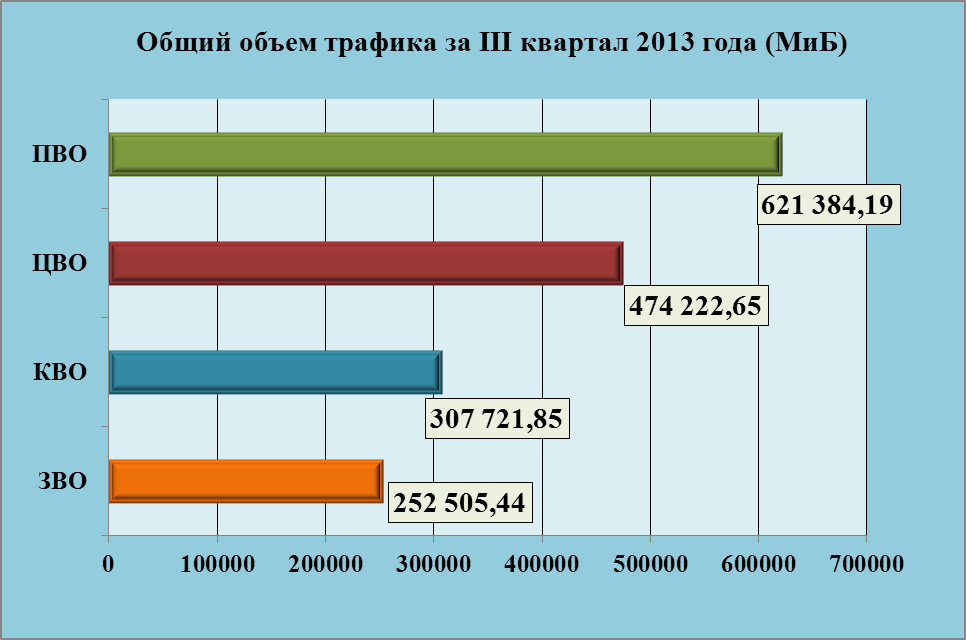 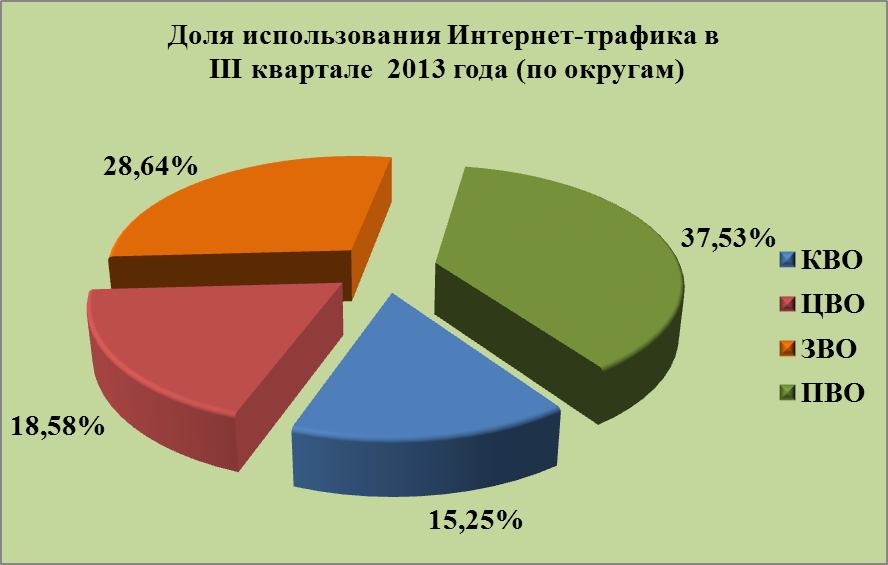 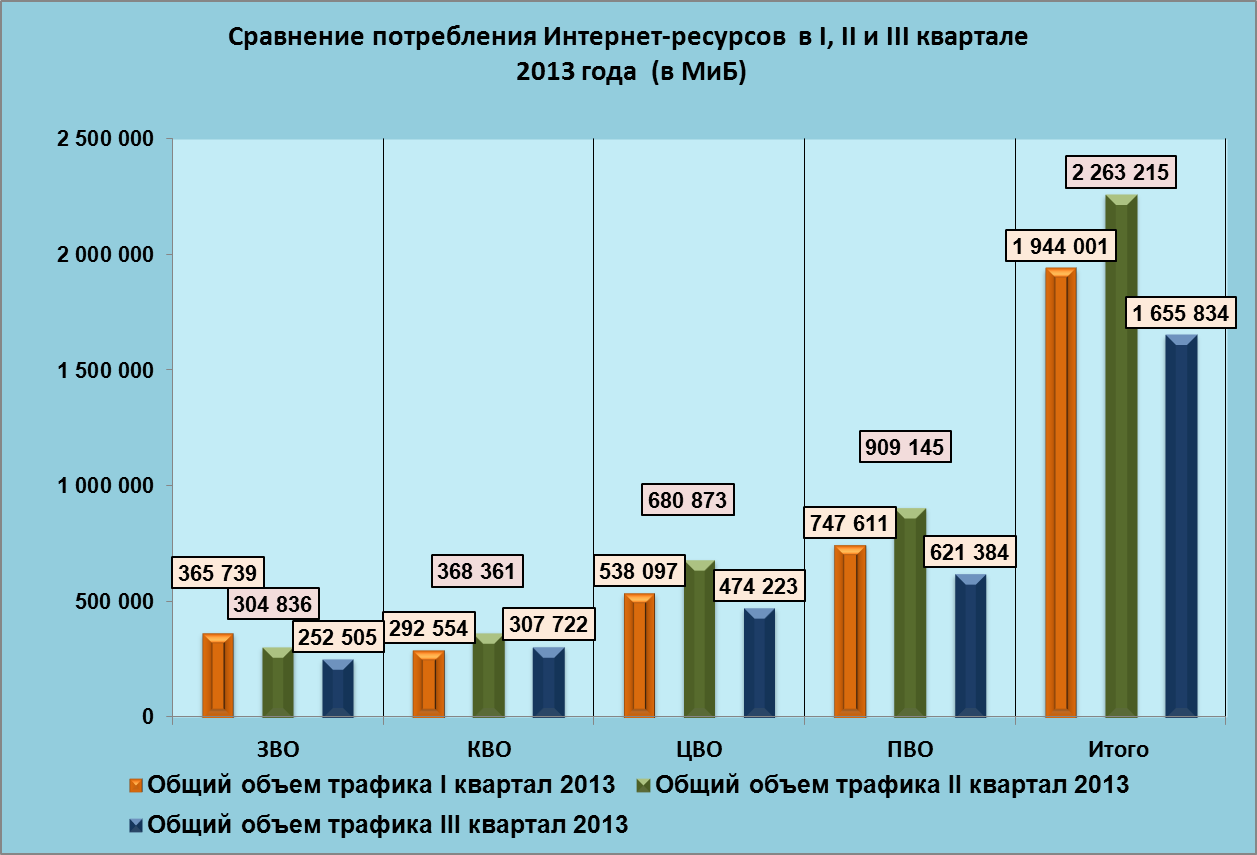 Рейтинг использования трафика Интернет - ресурсов ОУ города  Краснодара (III квартал 2013 года)Рейтинг использования трафика Интернет - ресурсов общеобразовательных учреждений ЗВО муниципального образования  город  Краснодар (III квартал 2013 года)Рейтинг использования трафика Интернет - ресурсов общеобразовательных учреждений КВО муниципального образования  город  Краснодар (III квартал 2013 года)Рейтинг использования трафика Интернет - ресурсов общеобразовательных учреждений ПВО муниципального образования  город  Краснодар (III квартал 2013 года)Рейтинг использования трафика Интернет – ресурсов общеобразовательных учреждений ЦВО муниципального образования  город  Краснодар (III квартал 2013 года)И.О. Директора  МКУ КМЦИКТ «Старт»                                    В.С. РязановЮденко А.В. 25-99-888Трафик за III квартал 2013 годаТрафик за III квартал 2013 годаТрафик за III квартал 2013 годаТрафик за III квартал 2013 годаТрафик за III квартал 2013 годаТрафик за III квартал 2013 года№
п/пНазвание школыВсего за
 июль 
месяц(МиБ)Всего за
 август 
месяц (МиБ)Всего за 
сентябрь
месяц (МиБ)Всего за 
III квартал 2013 года (МиБ)1МБОУ  СОШ №6624 381,4454 630,4010 209,2889 221,122МБОУ  СОШ №4525 415,6828 416,0034 437,1288 268,803МБОУ   лицей №908 468,4817 192,9637 888,0063 549,444МБОУ  СОШ №753 205,1235 737,6021 268,4860 211,205МБОУ   лицей №4820 152,3212 421,1226 880,0059 453,446МБОУ   лицей №45 273,6021 288,9628 764,1655 326,727МБОУ  СОШ №354 884,487 116,8039 475,2051 476,488МБОУ  СОШ №4712 011,5222 394,8815 728,6450 135,049МБОУ  СОШ №7111 079,6810 598,4023 572,4845 250,5610МБОУ  СОШ №673 543,0410 209,2829 450,2443 202,5611МБОУ   гимназия №250,703,4241 902,0841 906,2012МБОУ   гимназия №34 782,0813 813,7623 070,7241 666,5613МБОУ  СОШ №6511 468,8010 598,4019 578,8841 646,0814МБОУ   гимназия №924 925,4412 185,6023 654,4040 765,4415МБОУ   гимназия №368 407,0414 673,9217 367,0440 448,0016МБОУ  СОШ №21 689,604 147,2032 204,8038 041,6017МБОУ  СОШ №7013 486,0811 868,1611 448,3236 802,5618МБОУ  СОШ №763 164,1623 787,524 587,5231 539,2019МБОУ  СОШ №740,17744,4130 126,0830 870,6620МБОУ   гимназия №186 768,648 017,9214 479,3629 265,9221МБОУ  СОШ №2913 281,2811 991,043 174,4028 446,7222МБОУ   гимназия №82650,776 318,0819 271,6826 240,5323МБОУ   гимназия №447 669,767 127,0410 588,1625 384,9624МБОУ  СОШ №806 379,529 164,807 843,8423 388,1625МБОУ  СОШ №438 826,8810 813,443 164,1622 804,4826МБОУ   гимназия №692 795,524 648,9615 073,2822 517,7627МБОУ   гимназия №232 775,045 642,2412 810,2421 227,5228МБОУ  СОШ №1012 600,966 072,3212 206,0820 879,3629МБОУ  СОШ №102 652,164 833,2812 400,6419 886,0830МБОУ  СОШ №163 768,324 833,2811 202,5619 804,1631МБОУ  СОШ №525 038,084 976,649 144,3219 159,0432МБОУ  СОШ №833 143,684 956,1610 752,0018 851,8433МБОУ  СОШ №60255,782 426,8813 537,2816 219,9434МБОУ  СОШ №853 184,644 567,048 335,3616 087,0435МБОУ  СОШ №892 969,603 696,649 359,3616 025,6036МБОУ   лицей №641 894,405 222,408 110,0815 226,8837МБОУ  СОШ №492 109,445 201,927 424,0014 735,3638МБОУ  СОШ №631 423,365 120,008 161,2814 704,6439МБОУ  СОШ №321 843,203 235,849 205,7614 284,8040МБОУ  СОШ №781 372,164 392,967 249,9213 015,0441МБОУ   гимназия №541 679,363 706,887 598,0812 984,3242МБОУ  СОШ №191 290,242 990,087 761,9212 042,2443МБОУ и-т  №32 385,924 546,565 079,0412 011,5244МБОУ  СОШ №17 843,841 126,402 570,2411 540,4845МБОУ   гимназия №882 017,282 826,246 502,4011 345,9246МБОУ  СОШ №512 078,723 143,685 529,6010 752,0047МБОУ  СОШ №38761,683 061,766 625,2810 448,7248МБОУ  СОШ №391 290,24611,898 314,8810 217,0149МБОУ  СОШ №951 361,923 164,165 642,2410 168,3250МБОУ  СОШ №141 372,163 543,044 741,129 656,3251МБОУ   гимназия №721 095,682 672,645 785,609 553,9252МБОУ  СОШ №41522,452 785,286 205,449 513,1753МБОУ  СОШ №6827,05592,538 826,889 446,4654МБОУ  СОШ №422 232,321 720,324 280,328 232,9655МБОУ  СОШ №24865,241 085,446 266,888 217,5656МБОУ  СОШ №37900,032 426,884 823,048 149,9557МБОУ   ООШ №811 310,722 631,684 157,448 099,8458МБОУ  СОШ №301 669,122 437,123 481,607 587,8459МБОУ  СОШ №81 085,441 648,644 126,726 860,8060МБОУ   лицей №121 044,482 201,603 409,926 656,0061МБОУ  СОШ №962 498,561 699,842 129,926 328,3262МБОУ  СОШ №111 617,921 239,043 287,046 144,0063МБОУ   гимназия №33621,711 658,883 614,725 895,3164МБОУ  СОШ №5114,39201,065 468,165 783,6165МБОУ   НОШ №94719,121 136,643 573,765 429,5266МБОУ  СОШ №861 986,561 761,281 648,645 396,4867МБОУ  СОШ №20294,163 153,921 843,205 291,2868МБОУ  СОШ №17886,29826,883 553,285 266,4569МБОУ  СОШ №581 802,241 556,481 812,485 171,2070МБОУ  СОШ №61662,611 300,483 010,564 973,6571МБОУ  СОШ №7719,762 109,442 836,484 965,6872МБОУ  СОШ №60,841,704 618,244 620,7873МБОУ  СОШ №84879,931 157,122 457,604 494,6574МБОУ  СОШ №1000,16559,722 744,323 304,2075МБОУ   гимназия №40760,48745,961 658,883 165,3276МБОУ   ООШ №79255,97466,352 181,122 903,4477МОУ гимназия №87436,04238,101 740,802 414,9478МБОУ  СОШ №731 157,12434,30817,942 409,3679МБОУ  СОШ №34571,40591,72852,522 015,6480МБОУ  СОШ №53409,24484,84898,941 793,0281МБОУ  СОШ №221,361 433,605,991 440,9582МБОУ  СОШ №31192,65198,49919,171 310,3183МБОУ  СОШ №4624,84250,13824,431 099,4084МБОУ  СОШ №570,670,62927,90929,1985МБОУ   ООШ №70,170,21658,64659,0286МБОУ  СОШ №5023,9724,03490,67538,6787МБОУ  СОШ №9830,5261,57258,58350,6788МБОУ  СОШ №550,24308,960,49309,6989МБОУ  СОШ №930,550,664,515,7290МБОУ  СОШ №620,170,210,440,83Итого:296 546,15507 612,72851 675,261 655 834,14Трафик за III квартал 2013 годаТрафик за III квартал 2013 годаТрафик за III квартал 2013 годаТрафик за III квартал 2013 годаТрафик за III квартал 2013 годаТрафик за III квартал 2013 года№
п/пНазвание школыВсего за
 июль 
месяц (МиБ)Всего за
 август 
месяц (МиБ)Всего за 
сентябрь
месяц (МиБ)Всего за 
III квартал 2013 года (МиБ)1МБОУ   лицей №90 8 468,4817 192,9637 888,0063 549,442МБОУ   гимназия №25 0,703,4241 902,0841 906,203МБОУ  СОШ №29 13 281,2811 991,043 174,4028 446,724МБОУ   гимназия №23 2 775,045 642,2412 810,2421 227,525МБОУ  СОШ №101 2 600,966 072,3212 206,0820 879,366МБОУ  СОШ №89 2 969,603 696,649 359,3616 025,607МБОУ   гимназия №54 1 679,363 706,887 598,0812 984,328МБОУ  СОШ №19 1 290,242 990,087 761,9212 042,249МБОУ  СОШ №39 1 290,24611,898 314,8810 217,0110МБОУ  СОШ №41 522,452 785,286 205,449 513,1711МБОУ   гимназия №33 621,711 658,883 614,725 895,3112МБОУ  СОШ №5 114,39201,065 468,165 783,6113МОУ гимназия №87 436,04238,101 740,802 414,9414МБОУ  СОШ №31 192,65198,49919,171 310,3115МБОУ  СОШ №55 0,24308,960,49309,69Итого:36 243,3857 298,24158 963,82252 505,44Трафик за III квартал 2013 годаТрафик за III квартал 2013 годаТрафик за III квартал 2013 годаТрафик за III квартал 2013 годаТрафик за III квартал 2013 годаТрафик за III квартал 2013 года№
п/пНазвание школыВсего за
 июль 
месяц (МиБ)Всего за
 август 
месяц (МиБ)Всего за 
сентябрь
месяц (МиБ)Всего за 
III квартал 2013 года (МиБ)1МБОУ  СОШ №70 13 486,0811 868,1611 448,3236 802,562МБОУ  СОШ №74 0,17744,4130 126,0830 870,663МБОУ   гимназия №82 650,776 318,0819 271,6826 240,534МБОУ   гимназия №44 7 669,767 127,0410 588,1625 384,965МБОУ   гимназия №69 2 795,524 648,9615 073,2822 517,766МБОУ  СОШ №52 5 038,084 976,649 144,3219 159,047МБОУ  СОШ №83 3 143,684 956,1610 752,0018 851,848МБОУ  СОШ №60 255,782 426,8813 537,2816 219,949МБОУ  СОШ №85 3 184,644 567,048 335,3616 087,0410МБОУ  СОШ №49 2 109,445 201,927 424,0014 735,3611МБОУ   гимназия №88 2 017,282 826,246 502,4011 345,9212МБОУ  СОШ №14 1 372,163 543,044 741,129 656,3213МБОУ  СОШ №24 865,241 085,446 266,888 217,5614МБОУ  СОШ №37 900,032 426,884 823,048 149,9515МБОУ   ООШ №81 1 310,722 631,684 157,448 099,8416МБОУ  СОШ №86 1 986,561 761,281 648,645 396,4817МБОУ  СОШ №20 294,163 153,921 843,205 291,2818МБОУ  СОШ №58 1 802,241 556,481 812,485 171,2019МБОУ  СОШ №61 662,611 300,483 010,564 973,6520МБОУ  СОШ №84 879,931 157,122 457,604 494,6521МБОУ   гимназия №40 760,48745,961 658,883 165,3222МБОУ  СОШ №73 1 157,12434,30817,942 409,3623МБОУ  СОШ №53 409,24484,84898,941 793,0224МБОУ  СОШ №46 24,84250,13824,431 099,4025МБОУ  СОШ №57 0,670,62927,90929,1926МБОУ   ООШ №7 0,170,21658,64659,02Итого:52 777,3776 193,91178 750,57307 721,85Трафик за III квартал 2013 годаТрафик за III квартал 2013 годаТрафик за III квартал 2013 годаТрафик за III квартал 2013 годаТрафик за III квартал 2013 годаТрафик за III квартал 2013 годаТрафик за III квартал 2013 года№
п/п№
п/пНазвание школыВсего за
 июль 
месяц (МиБ)Всего за
 август 
месяц (МиБ)Всего за 
сентябрь
месяц (МиБ)Всего за 
III квартал 2013 года (МиБ)1МБОУ  СОШ №66 МБОУ  СОШ №66 24 381,4454 630,4010 209,2889 221,122МБОУ  СОШ №45 МБОУ  СОШ №45 25 415,6828 416,0034 437,1288 268,803МБОУ  СОШ №75 МБОУ  СОШ №75 3 205,1235 737,6021 268,4860 211,204МБОУ  СОШ №71 МБОУ  СОШ №71 11 079,6810 598,4023 572,4845 250,565МБОУ  СОШ №67 МБОУ  СОШ №67 3 543,0410 209,2829 450,2443 202,566МБОУ  СОШ №65 МБОУ  СОШ №65 11 468,8010 598,4019 578,8841 646,087МБОУ  СОШ №76 МБОУ  СОШ №76 3 164,1623 787,524 587,5231 539,208МБОУ   гимназия №18 МБОУ   гимназия №18 6 768,648 017,9214 479,3629 265,929МБОУ  СОШ №80 МБОУ  СОШ №80 6 379,529 164,807 843,8423 388,1610МБОУ  СОШ №16 МБОУ  СОШ №16 3 768,324 833,2811 202,5619 804,1611МБОУ   лицей №64 МБОУ   лицей №64 1 894,405 222,408 110,0815 226,8812МБОУ  СОШ №63 МБОУ  СОШ №63 1 423,365 120,008 161,2814 704,6413МБОУ  СОШ №78 МБОУ  СОШ №78 1 372,164 392,967 249,9213 015,0414МБОУ и-т  №3  МБОУ и-т  №3  2 385,924 546,565 079,0412 011,5215МБОУ  СОШ №1 МБОУ  СОШ №1 7 843,841 126,402 570,2411 540,4816МБОУ  СОШ №38 МБОУ  СОШ №38 761,683 061,766 625,2810 448,7217МБОУ  СОШ №95 МБОУ  СОШ №95 1 361,923 164,165 642,2410 168,3218МБОУ   гимназия №72 МБОУ   гимназия №72 1 095,682 672,645 785,609 553,9219МБОУ  СОШ №68 МБОУ  СОШ №68 27,05592,538 826,889 446,4620МБОУ  СОШ №42 МБОУ  СОШ №42 2 232,321 720,324 280,328 232,9621МБОУ  СОШ №96 МБОУ  СОШ №96 2 498,561 699,842 129,926 328,3222МБОУ  СОШ №11 МБОУ  СОШ №11 1 617,921 239,043 287,046 144,0023МБОУ   НОШ №94 МБОУ   НОШ №94 719,121 136,643 573,765 429,5224МБОУ  СОШ №17 МБОУ  СОШ №17 886,29826,883 553,285 266,4525МБОУ  СОШ №77 МБОУ  СОШ №77 19,762 109,442 836,484 965,6826МБОУ  СОШ №100 МБОУ  СОШ №100 0,16559,722 744,323 304,2027МБОУ   ООШ №79 МБОУ   ООШ №79 255,97466,352 181,122 903,4428МБОУ  СОШ №50 МБОУ  СОШ №50 23,9724,03490,67538,6729МБОУ  СОШ №98 МБОУ  СОШ №98 30,5261,57258,58350,6730МБОУ  СОШ №93 МБОУ  СОШ №93 0,550,664,515,7231МБОУ  СОШ №62 МБОУ  СОШ №62 0,170,210,440,83Итого:125 625,72235 737,50260 020,32621 384,19Трафик за III квартал 2013 годаТрафик за III квартал 2013 годаТрафик за III квартал 2013 годаТрафик за III квартал 2013 годаТрафик за III квартал 2013 годаТрафик за III квартал 2013 года№
п/пНазвание школыВсего за
 июль 
месяц (МиБ)Всего за
 август 
месяц (МиБ)Всего за 
сентябрь
месяц (МиБ)Всего за 
III квартал 2013 года (МиБ)1МБОУ   лицей №48 20 152,3212 421,1226 880,0059 453,442МБОУ   лицей №4 5 273,6021 288,9628 764,1655 326,723МБОУ  СОШ №35 4 884,487 116,8039 475,2051 476,484МБОУ  СОШ №47 12 011,5222 394,8815 728,6450 135,045МБОУ   гимназия №3 4 782,0813 813,7623 070,7241 666,566МБОУ   гимназия №92 4 925,4412 185,6023 654,4040 765,447МБОУ   гимназия №36 8 407,0414 673,9217 367,0440 448,008МБОУ  СОШ №2 1 689,604 147,2032 204,8038 041,609МБОУ  СОШ №43 8 826,8810 813,443 164,1622 804,4810МБОУ  СОШ №10 2 652,164 833,2812 400,6419 886,0811МБОУ  СОШ №32 1 843,203 235,849 205,7614 284,8012МБОУ  СОШ №51 2 078,723 143,685 529,6010 752,0013МБОУ  СОШ №30 1 669,122 437,123 481,607 587,8414МБОУ  СОШ №8  1 085,441 648,644 126,726 860,8015МБОУ   лицей №12 1 044,482 201,603 409,926 656,0016МБОУ  СОШ №6 0,841,704 618,244 620,7817МБОУ  СОШ №34 571,40591,72852,522 015,6418МБОУ  СОШ №22 1,361 433,605,991 440,95Итого:81 899,68138 382,86253 940,11474 222,65